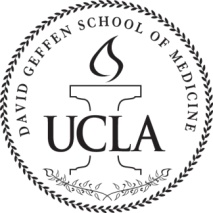 President – Gil WeintraubOngoing discussion with Chris Redgate on a date that will work to have a town hall meeting about re-instituting Grades during 3rd year clerkships.  Clearly never gonna find a date that works for everyone, but we were waiting until people had finished at least one rotation before having this conversation.  Of course this will not affect any classes admitted under pass/fail policy, but the school would like our feedback on the discussion.  Will keep you postedWorking on Sub-committee being spearheaded by our very own Christine Thang in the larger MSC to found an award for excellent residents.  Criteria is currently a work in progress for now, so everything is vague, but we are looking to recognize and reward residents who are strong mentors and role models for medical students.  The theory being in order to encourage friendly environments for medical students, we do not only want to use the stick (reporting abuse), but also use the carrot (Resident awards). Ideas being tossed around are resident centered award ceremony, gold stars for white coats like attendings, and possible cash prize. Working with James and Kris on Grad Games continuity across generations.  GSA members from 1st year just elected, so about to begin the initiation process now.  This is the link for funding the DGSOM Humanism award, so this will be a critical year to prove sustainability of both endeavors.  No pressure.We have been sitting on the tumblr for Short coat stories for  a bit, and time to get that ball rolling again.  If something interesting, funny, said, or bananas happened to you, please submit your story.  Vice President – Christine ThangShort coat stories blog – Please consider submitting at least one story to our short coat stories blog.  It is completely anonymous and can be as short (or long) as you would like.  I think we could really get something going if everyone on the MSC submits at least 1 story just to get the ball rolling.  As of right now, we have 3 stories.  Here is the link: https://docs.google.com/forms/d/1m6qWldobWxyjxv2GsOk9m4sF3ypaHs_3L7hgh-avwJo/viewformBudget Committee - funding proposals - For anyone seeking funding either for an event, to attend a conference, etc, please note that budget proposals are due the last Tuesday of each month.  As of right now, as an MSC, we have been applying for our Top Shelf Party social funding.  If there is anything else we need, please let Jason and me know. MSC Budget Committee website --> http://mscdgsom.weebly.com/budget-committee.htmlMSC Representative – Max GoldsteinI've been working on the MSC sub-committee dedicated to improving the SIG structure. We have a finalized draft of a school-wide survey that we are going to send out within the next 2 weeks barring MSC approval. The survey is attached- please read and give comments if you like. The main goals of the surveys are the following: All student survey:Are students satisfied with SIGs on campus?Do SIGs promote learning outside of the classroom (verbatim language from our constitution)Do students want more workshops and activities, or are they ok with just lunch talksAside from these basic questions, the survey should help us get a sense of what SIGs mean for students....is it community, free food, mentorship opportunities....SIG leaders:What SIG leaders got out of their leadership experienceWhat were some of the greatest challenges as a SIG leader The general timeline of this project is to send the survey our within 2 weeks, and present results at the mid-November MSC meeting, have a school-wide town hall in early December, draft some proposals for changes to the SIG structure and vote on them in the January MSC meeting, and then implement the changes with the new incoming class of SIG leaders. Treasurer – Jason ScapaBad news: We went a little over budget for Top Shelf and spent $480 (budgeted $350-400 in total from Class and MSC funds). We spent about $150 of the MSC allotted food money ($180 with tax and tip but I don't believe that part is reimbursable). I think the money was well spent, but just to keep in mind for future ones that we may need to cut down on the alcohol (by far the largest expense of the night) or just have bigger budgets for these. Good news: I have a check for $2040 from fleece sales from Jan-June. Hopefully this picks up even more for the fall season so sport your jacket if you own one and tell people where you got it.I continue to attend budget meetings with Christine and like she said if you have any proposals just let us know and we will help you out with the policies or where to find the answer. We like to be on top of these so that we have a coherent and organized voice at the meeting so that we can push the stuff through that you and our class propose.Our account has ~$3,980 in it as of tonight and I have yet to deposit the $2000 fleece check. I have also not yet paid for the pins from banquet which is about a $960 expense, however I'm beginning to wonder if SAO took care of it from their end because they haven't come looking for that money in almost 6 months. Bottom line is we have ~$5,000 in available funds right now with possibly another $1000 if SAO did end up paying for the class pinsSecretary – Claire EliasbergWe're still working on getting the interview dinners set up for this year. The MS2 Secretary met with the newly elected MS1 Secretary yesterday, so hopefully they will get things going soon. We're planning to continue the dinners on Thursdays at Jersey Mike's as we've been doing for the past couple years. Keep an eye out for the sign-up sheet!I'll try to get these updates together and put them into some kind of comprehensive form of "minutes". I'll keep posting them to our 2015 MSC website if you want to see all of the updates in one place: http://mscdgsom.weebly.com/class-of-2015.htmlLet me know if any of you need help with any projects!Graduate Student Association Representatives – Kristofer Roberts, James ChenMedical Education Committee Representatives – Stephanie Cham, Steve Blum, Tony CunIn August, Steve and Steph presented the results of the Step 1 survey to the MEC. It went well.The MS2 MEC reps have taken over the efforts of integrating Step 1-like questions into Blocks 2, 4, 5, 6.Clerkship feedback sessions – At the end of September, the MEC Evaluation Subcommittee had voted to propose this to the MEC. This year we will pilot-test feedback sessions at the end of our clerkship rotations (with the exception of Surgery). These will be similar to the Block feedback sessions that were held last year. These sessions will occur immediately after the shelf exam and consist of the clerkship chair, clerkship educator, MEC reps (that's us, pending our schedules), and students. Each student is planned to participate in one of these sessions in the year. It is our hope that the clerkship director will be able to hear specific and concrete feedback, as the block chairs found this type of feedback session extremely valuable. The feedback sessions are planned to occur on October 25th for Family Med, Ambulatory, IM, Neuro, and Psychiatry, and on November 8 for OB/GYN and Peds.Duty hours revision – At the Clerkship Chairs meeting, it was decided that for MS3s, 6 hours of rest are required between shifts. In other words, if you get off at midnight you cannot come back before 6AM. This was very recently approved by the FEC.Curriculum Change – We are currently researching other med schools' curriculum and are working with Dr. Wilkerson and Dr. Stevens in attempting to adjust our school curriculum, possibly beginning the third year earlier. This is a project we recently began.Medical Alumni Association Representatives – Tyler Larsen, Katherine HuangFirst, Kat and I have an MAA meeting tomorrow night. So if you have any pressing issues you'd like me to address, let me know.Second, Geffenosis on the Wards (aka Short Coat Stories). Sorry this has taken so long to get out, but inpatient surgery was kicking my butt. I'm sending it out now to the whole of you guys (the MSC) to get your feedback before we unleash it. Please don't share it outside of the MSC just yet.Social Activities Chairs – Tyler Kern, David Foulad, Scott Greenberg, David Harrison, Hannah ShullWe are working with the other 3 classes to set up a DGSOM paintball day on Nov 16th (Saturday, UCLA football plays on Friday that week). I talked to one paintball field and they can do us for $60/person for a full day (with full rental, paint, and all day private games) if we get at least 20 people. We are going to apply to the school wide MSC for $20/person so it will only be $40 out of the students' pockets. David Foulad has created a sick poster as usual, we will probably email out the details to the class soon.UCLA/Cal game was a bust on the survey (only 8 people expressed interest, that's less than 10% of those who attended those schools in our class...), so probably won't happen.If you have any ideas that you think the class will like, please email anyone on social.Shelf party #3 is 12 weeks away, we will begin coming up with ideas later but welcome any suggestions (we have Wilson student lounge already reserved that night so maybe we can do a Hanukkah party? Or is it a Kwanza party? I always forget what the current politically correct way is to say Christmas party...)Professionalism Council Representatives – Azim Laiwalla, Melody ChungEthics Symposium 2014 (tentatively scheduled for January) - please let us know if you'd be interested in helping in any way or if you have any ethical cases you'd like to submit. Clerkship Feedback Survey - unfortunately we haven't had any submissions. PLEASE encourage your friends/classmates (especially folks who just finished surgery!) to fill it out in order to help us identify positive and negative role models. http://www.surveymonkey.com/s/MZCJ6MQUnprofessionalism Citations (previously known as physicianship reports) - Dr. Parker gave out one citation to an underclassman for parking pass violations/fabrications. Lastly, please encourage any students at DGSOM to be respectful/sensitive/professional on social media sites. Our class has been really good so far, but other classes have had issues with inappropriate postings/pics where they hashtagged UCLA School of Medicine.Well-Being Committee Representatives – Zachary Goldstein, Jonathan PenaZach and I have been brainstorming the last couple weeks, but it's been kind of tough to come up with something our class is willing to give up their golden days off for. We'll keep trying, though. In the mean time, look for emails from the Wellness Gmail. If you guys have any ideas, shoot us an email!The Wellness Reps + Mitsue will be meeting this Thursday to discuss our goals, go over MSC funding for Wellness, etc, so if there's something that you guys would like us to bring up, let us know by Wednesday.SoCo: Let us know if we can do something to help out with the socials.